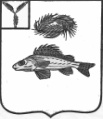 АДМИНИСТРАЦИЯДЕКАБРИСТСКОГО МУНИЦИПАЛЬНОГО ОБРАЗОВАНИЯЕРШОВСКОГО МУНИЦИПАЛЬНОГО РАЙОНАСАРАТОВСКОЙ ОБЛАСТИПОСТАНОВЛЕНИЕот 08.06.2022 года									№ 45	В соответствии с Федеральным законом Российской Федерации от 06.10.2003 № 131-ФЗ «Об общих принципах организации местного самоуправления в Российской Федерации». В целях организации нормотворческой деятельности администрации Декабристского муниципального образования ПОСТАНОВЛЯЕТ:	1. Утвердить План нормотворческой деятельности администрации Декабристского МО на второе полугодие 2022 года, согласно приложению.	2. Настоящее постановление подлежит размещению на официальном сайте администрации Ершовского муниципального района в сети Интернет.	3. Настоящее постановление вступает в силу со дня его принятия.И.о. Главы администрации Декабристского МО						   Рыхлова И.М.							Приложение к постановлению							Администрации Декабристского МО							Ершовского муниципального района							от 08.06.2022 года № 45							СОГЛАСОВАНО							И.о. Главы администрации                                                                        Декабристского МО                                                                          ________________ И.М. РыхловаПЛАНнормотворческой деятельности администрации Декабристского муниципального образования на 2 полугодие 2022 года«Об утверждении плана нормотворческой деятельности администрации Декабристского муниципального образования Ершовского муниципального района Саратовской области на 2 полугодие 2022 года»№п/пНаименование проектов нормативно-правовых актов, планируемых к принятиюСрок исполненияОтветственные за подготовку проектов нормативно-правовых актов12341.Внесение изменений и дополнений в нормативно-правовые акты администрации Декабристского МОВ течение второго полугодияСпециалисты администрации2.Работа по протестам прокуратуры Ершовского района Саратовской областиВ течение второго полугодияСпециалисты администрации3.Приведение муниципальных правовых актов в соответствии с изменениями действующего законодательстваВ течение второго полугодияСпециалисты администрации4.Утверждение отчета об исполнении бюджета Декабристского МО за II квартал  2022Июль 2022Специалисты администрации5.Внесение изменений и дополнений в программыДекабрь 2022Глава поселения, специалисты администрации